Проект___________________ № ________г.БарнаулОб освобождении от государственной должности Алтайского края аудиторов Счетной палаты Алтайского краяВ соответствии со статьей 4 закона Алтайского края «О Счетной палате Алтайского края» Алтайское краевое Законодательное Собрание ПОСТАНОВЛЯЕТ:1. Освободить Комлика Вячеслава Юрьевича от государственной должности Алтайского края аудитора Счетной палаты Алтайского края в связи
с окончанием срока полномочий.2. Освободить Исакову Любовь Валентиновну от государственной должности Алтайского края аудитора Счетной палаты Алтайского края в связи
с окончанием срока полномочий.3. Освободить Унжакова Сергея Мироновича от государственной должности Алтайского края аудитора Счетной палаты Алтайского края в связи
с окончанием срока полномочий.4. Настоящее постановление вступает в силу 3 декабря 2013 года.РОССИЙСКАЯ ФЕДЕРАЦИЯАЛТАЙСКОЕ КРАЕВОЕ ЗАКОНОДАТЕЛЬНОЕ СОБРАНИЕПОСТАНОВЛЕНИЕПредседатель Алтайского краевого Законодательного СобранияИ.И. Лоор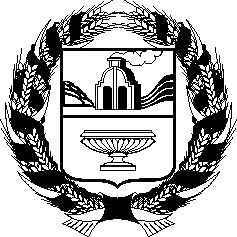 